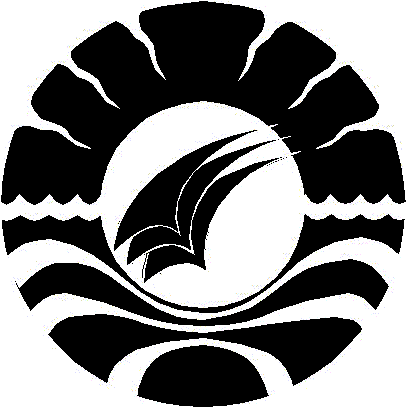 SKRIPSIPENGGUNAAN KARTU HURUF DALAM MENINGKATKAN KEMAMPUAN MEMBACA PERMULAAN PADA MURID TUNAGRAHITA RINGAN KELAS DASAR II DI SLB-C YPPLB 2 MAKASSARMUHAMMAD HAKIM RASUL1245041014JURUSAN PENDIDIKAN LUAR BIASAFAKULTAS ILMU PENDIDIKANUNIVERSITAS NEGERI MAKASSAR2018